The University of Glasgow Plagiarism StatementIf you are still unsure or unclear about what plagiarism is or need advice on how to avoid it, SEEK HELP NOW!You can contact any one of the following for assistance:Lecturer 
Course Leader
Dissertation Supervisor
Adviser of Studies
Student Learning Service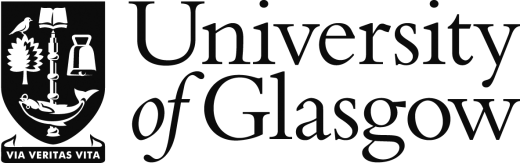 [Insert School’s own header] [Insert School’s own header] Declaration of Originality Form Declaration of Originality Form Declaration of Originality Form This form must be completed and signed and submitted with all assignments.This form must be completed and signed and submitted with all assignments.This form must be completed and signed and submitted with all assignments.Please complete the information below (using BLOCK CAPITALS).Please complete the information below (using BLOCK CAPITALS).Please complete the information below (using BLOCK CAPITALS).Name	Student Number	Course Name	Assignment Number/Name	Name	Student Number	Course Name	Assignment Number/Name	Name	Student Number	Course Name	Assignment Number/Name	A link to the University’s Statement on Plagiarism is provided at the end of this form. Please read the Statement on Plagiarism carefully THEN read and sign the declaration below.A link to the University’s Statement on Plagiarism is provided at the end of this form. Please read the Statement on Plagiarism carefully THEN read and sign the declaration below.A link to the University’s Statement on Plagiarism is provided at the end of this form. Please read the Statement on Plagiarism carefully THEN read and sign the declaration below.I confirm that this assignment is my own work and that I have:I confirm that this assignment is my own work and that I have:I confirm that this assignment is my own work and that I have:Read and understood the guidance on plagiarism in the Student Handbook, including the University of Glasgow Statement on PlagiarismRead and understood the guidance on plagiarism in the Student Handbook, including the University of Glasgow Statement on PlagiarismClearly referenced, in both the text and the bibliography or references, all sources used in the work Clearly referenced, in both the text and the bibliography or references, all sources used in the work Fully referenced (including page numbers) and used inverted commas for all text quoted from books, journals, web etc. (Please check with your School which referencing style is to be used)Fully referenced (including page numbers) and used inverted commas for all text quoted from books, journals, web etc. (Please check with your School which referencing style is to be used)Provided the sources for all tables, figures, data etc. that are not my own workProvided the sources for all tables, figures, data etc. that are not my own workNot made use of the work of any other student(s) past or present without acknowledgement.  This includes any of my own work, that has been previously, or concurrently, submitted for assessment, either at this or any other educational institution, including school (see overleaf at 31.2)Not made use of the work of any other student(s) past or present without acknowledgement.  This includes any of my own work, that has been previously, or concurrently, submitted for assessment, either at this or any other educational institution, including school (see overleaf at 31.2)Not sought or used the services of any professional agencies, or any artificial intelligence to produce this workNot sought or used the services of any professional agencies, or any artificial intelligence to produce this workIn addition, I understand that any false claim in respect of this work will result in conduct action in accordance with University regulationsIn addition, I understand that any false claim in respect of this work will result in conduct action in accordance with University regulationsDECLARATION:I am aware of and understand the University’s policy on plagiarism and I certify that this assignment is my own work, except where indicated by referencing, and that I have followed the good academic practices noted aboveSigned	DECLARATION:I am aware of and understand the University’s policy on plagiarism and I certify that this assignment is my own work, except where indicated by referencing, and that I have followed the good academic practices noted aboveSigned	DECLARATION:I am aware of and understand the University’s policy on plagiarism and I certify that this assignment is my own work, except where indicated by referencing, and that I have followed the good academic practices noted aboveSigned	The University of Glasgow Plagiarism Statement can be found in the University Regulations at  https://www.gla.ac.uk/myglasgow/apg/policies/uniregs/regulations2023-24/feesandgeneral/studentsupportandconductmatters/reg32/This should be read in conjunction with the discipline specific guidance provided by the School at Insert link.